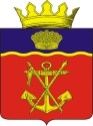 АДМИНИСТРАЦИЯКАЛАЧЕВСКОГО МУНИЦИПАЛЬНОГО  РАЙОНАВОЛГОГРАДСКОЙ ОБЛАСТИП О С Т А Н О В Л Е Н И Еот  « 29 »   декабря  2018 г. №  1467 О внесении изменений в постановление администрации Калачевского муниципального  района от 31.10.2017г. № 1144   « Об организации питания обучающихся (1-11 классы) в муниципальных общеобразовательных организациях Калачевского муниципального района Волгоградской области»          В целях упорядочения организации питания обучающихся в муниципальных общеобразовательных организациях Калачевского муниципального района Волгоградской области п о с т а н о в л я ю: 1. В положение «Об организации питания обучающихся (1-11 классы) в муниципальных общеобразовательных организациях Калачевского муниципального района Волгоградской области» утвержденное постановлением  администрации  Калачевского муниципального  района от 31.10.2017г. № 1144  внести следующие изменения:1.1. подпункт 2.1 пункта 2 изложить в новой редакции: « 2.1. частичная компенсация стоимости питания из бюджета Волгоградской области в расчете – 15 рублей на 1 человека в день в течение учебного года за период фактического посещения обучающимся общеобразовательной организации предоставляется следующим категориям обучающихся:- детям из малоимущих семей, имеющих среднедушевой доход, не превышающий размер прожиточного минимума в расчете на душу населения по Волгоградской области, получающих ежемесячное пособие в центрах социальной защиты населения;- детям из многодетных  семей;- детям, состоящим на учете у фтизиатра, вне зависимости от среднедушевого дохода семьи ребенка;- обучающимся 1-4 классов общеобразовательных организаций, расположенных на территории городских и сельских поселений.        В случае если обучающемуся исполняется 18 лет до окончания обучения, частичная компенсация стоимости питания предоставляется на весь период обучения в муниципальной общеобразовательной организации.     Предоставление частичной компенсации стоимости питания обучающимся в общеобразовательной организации производится по одному из оснований отнесения детей к вышеназванным категориям обучающихся.1.2. подпункт 2.2. пункта 2 изложить в новой редакции: «2.2 частичная компенсация стоимости питания из бюджета Калачевского муниципального района Волгоградской области в расчете -15 рублей на 1 человека в день, если обучающийся отнесен к одной из категорий, указанных в п 2.1. и 30 рублей в день на человека в ином случае в течение учебного года за период фактического посещения обучающимися общеобразовательной организации предоставляется следующим категориям обучающихся:- детям с ограниченными возможностями здоровья и инвалидам.2. Подпункт  2.3 пункта 2  исключить. 3. Настоящее постановление подлежит официальному опубликованию и распространяет свое действие на отношения, возникшие с 01.01.2018г.4. Контроль исполнения настоящего постановления возложить на заместителя Главы Калачевского муниципального района С.Г.Подсеваткина.Глава  Калачевскогомуниципального района                                       П.Н.Харитоненко